Dobra forma (dobraforma.ku.edu) Module 9.4 Завдання 1Transcript Зі стейком я люблю їсти картоплю-фрі.Вчора я бачила цікаве інтерв’ю зі спортсменами української олімпійської команди. Цей салат з оселедцем дуже смачний!Хто це на фото зі статуєю Свободи?This work is licensed under a  
Creative Commons Attribution-NonCommercial 4.0 International License. 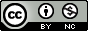 